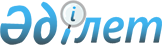 "Аз қамтамасыз етілген отбасыларға (азаматтарға) тұрғын үй көмегін көрсетудің мөлшері мен тәртібін белгілеу ережесін бекіту туралы" Катонқарағай аудандық мәслихатының 2010 жылғы 28 шілдедегі № 23/190-ІV шешіміне өзгерістер мен толықтыру енгізу туралы
					
			Күшін жойған
			
			
		
					Шығыс Қазақстан облысы Катонқарағай аудандық мәслихатының 2014 жылғы 17 сәуірдегі № 22/156-V шешімі. Шығыс Қазақстан облысының Әділет департаментінде 2014 жылғы 14 мамырда № 3322 болып тіркелді. Күші жойылды (Шығыс Қазақстан облысы Катонқарағай аудандық мәслихатының 2014 жылғы 25 желтоқсандағы N 272 хаты)      Ескерту. Күші жойылды (Шығыс Қазақстан облысы Катонқарағай аудандық мәслихатының 25.12.2014 N 272 хаты).

      РҚАО-ның ескертпесі.

      Құжаттың мәтінінде түпнұсқаның пунктуациясы мен орфографиясы сақталған.

      «Қазақстан Республикасындағы жергілікті мемлекеттік басқару және өзін-өзі басқару туралы» Қазақстан Республикасының 2001 жылғы 23 қаңтардағы Заңының 6-бабы 1-тармағы 15) тармақшасына, «Тұрғын үй қатынастары туралы» Қазақстан Республикасының 1997 жылғы 16 сәуірдегі Заңының 97-бабына, «Қазақстан Республикасының әкiмшiлiк-аумақтық құрылысы туралы» Қазақстан Республикасының 1993 жылғы 8 желтоқсандағы Заңына, Қазақстан Республикасы Үкіметінің «Тұрғын үй көмегін көрсету ережесін бекіту туралы" 2009 жылғы 30 желтоқсандағы № 2314 және "Мемлекеттік тұрғын үй қорынан тұрғын үйге немесе жеке тұрғын үй қорынан жергілікті атқарушы орган жалдаған тұрғын үйге мұқтаж Қазақстан Республикасының азаматтарын есепке қою қағидаларын бекіту туралы» 2012 жылғы 26 маусымдағы № 856 қаулыларына өзгерістер енгізу туралы» Қазақстан Республикасы Үкіметінің 2013 жылғы 3 желтоқсандағы № 1303 қаулысына сәйкес, Катонқарағай аудандық мәслихаты ШЕШТІ:

      1. Катонқарағай аудандық мәслихатының «Аз қамтамасыз етілген отбасыларға (азаматтарға) тұрғын үй көмегін көрсетудің мөлшері мен тәртібін белгілеу ережесін бекіту туралы» 2010 жылғы 28 шілдедегі № 23/190-ІV шешіміне (нормативтік құқықтық актілердің мемлекеттік тіркеу Тізілімінде 5-13-78 нөмірмен тіркелген, 2010 жылғы 2 қыркүйектегі № 37 (7381) «Арай» газетінде жарияланған) мынадай өзгерістер пен толықтыру енгізілсін:

      аталған шешімнің тақырыбы жаңа редакцияда жазылсын: 

      «Аз қамтамасыз етілген отбасыларға (азаматтарға) тұрғын үй көмегін көрсетудің мөлшері мен тәртібін белгілеу Қағидаларын бекіту туралы»;

      шешімнің және қосымшаның мемлекеттік тілдегі бүкіл мәтіні бойынша "Ереже", «Ережесі», «Ережелер», «Ережеде», «Ереженің», «Ережесін», «Ережесінде» деген сөздер тиісінше "Қағида", «Қағидасы», «Қағидалар», «Қағидада», «Қағиданың», «Қағидасын», «Қағидасына» деген сөздермен ауыстырылсын;

      көрсетілген аталған шешіммімен бекітілген аз қамтамасыз етілген отбасыларға (азаматтарға) тұрғын үй көмегін көрсетудің мөлшері мен тәртібін белгілеу Қағидасының:

      1-тараудың 1-тармағы 2 азат келесі мазмұмдағы азат жолмен толықтырылсын:

      «Осы Қағидада мынадай негізгі ұғымдар пайдаланылады:

      1) шекті жол берілетін шығыстар үлесі - телекоммуникация желісіне қосылған телефон үшін абоненттік төлемақының, жеке тұрғын үй қорынан жергілікті атқарушы орган жалдаған тұрғын үйді пайдаланғаны үшін жалға алу ақысының ұлғаюы бөлігінде отбасының (азаматының) бір айда тұрғын үйді (тұрғын ғимаратты) күтіп-ұстауға, коммуналдық қызметтер мен байланыс қызметтерін тұтынуға жұмсалған шығыстарының шекті жол берілетін деңгейінің отбасының (азаматтың) орташа айлық жиынтық кірісіне пайызбен қатынасы;

      2) отбасының (азаматтың) жиынтық табысы - тұрғын үй көмегін тағайындауға өтініш білдірілген тоқсанның алдындағы тоқсанда отбасы (азамат) кірістерінің жалпы сомасы;

      3) кондоминиум объектісін басқару органы - кондоминиум объектісін басқару жөніндегі функцияларды жүзеге асыратын жеке немесе заңды тұлға;

      4) уәкілетті орган - жергілікті бюджет қаражаты есебінен қаржыландырылатын, тұрғын үй көмегін тағайындауды жүзеге асыратын республикалық маңызы бар қаланың, астананың, ауданның (облыстық маңызы бар қаланың) жергілікті атқарушы органы;

      5) тұрғын үйді (тұрғын ғимаратты) күтіп-ұстауға жұмсалатын шығыстар - кондоминиум объектісінің ортақ мүлкін пайдалануға және жөндеуге, жер учаскесін күтіп-ұстауға, коммуналдық қызметтерді тұтынуды есептеудің үйге ортақ құралдарын сатып алуға, орнатуға, пайдалануға және тексеруге жұмсалатын шығыстарға, кондоминиум объектісінің ортақ мүлкін күтіп-ұстауға тұтынылған коммуналдық қызметтерді төлеуге жұмсалатын шығыстарға жалпы жиналыстың шешімімен белгіленген ай сайынғы жарналар арқылы төленетін үй-жайлардың (пәтерлердің) меншік иелері шығыстарының міндетті сомасы, сондай-ақ болашақта кондоминиум объектісінің ортақ мүлкін немесе оның жекелеген түрлерін күрделі жөндеуге ақша жинақтауға жұмсалатын жарналар;

      6) аз қамтылған отбасылар (азаматтар) - Қазақстан Республикасының тұрғын үй заңнамасына сәйкес тұрғын үй көмегін алуға құқығы бар адамдар.»;

      2-тараудың 4-тармағы 3 азат жолы келесі редакцияда мазмұндалсын:

      «азаматтарды тіркеу кітабының көшірмесі не мекенжай анықтамасы, не өтініш берушінің тұрғылықты тұратын жерi бойынша тiркелгенiн растайтын селолық және/немесе ауылдық әкiмдердiң анықтамасы.»;

      4-тарау келесі редакцияда мазмұндалсын:

      «4. Тұрғын үй көмегін төлеу 

      22. Аз қамтамасыз етілген отбасыларға (азаматтарға) тұрғын үй көмегін төлеуді уәкілетті орган жергілікті өкілді органдар айқындаған тәртіппен екінші деңгейдегі банктер арқылы жүзеге асырады.».

      2. Осы шешім алғашқы ресми жарияланған күнінен кейін он күнтізбелік күн өткен соң қолданысқа енгізіледі.




					© 2012. Қазақстан Республикасы Әділет министрлігінің «Қазақстан Республикасының Заңнама және құқықтық ақпарат институты» ШЖҚ РМК
				
      Сессия төрағасы 

Р.Өскембаев

      Аудандық мәслихат хатшысы 

Д.Бралинов
